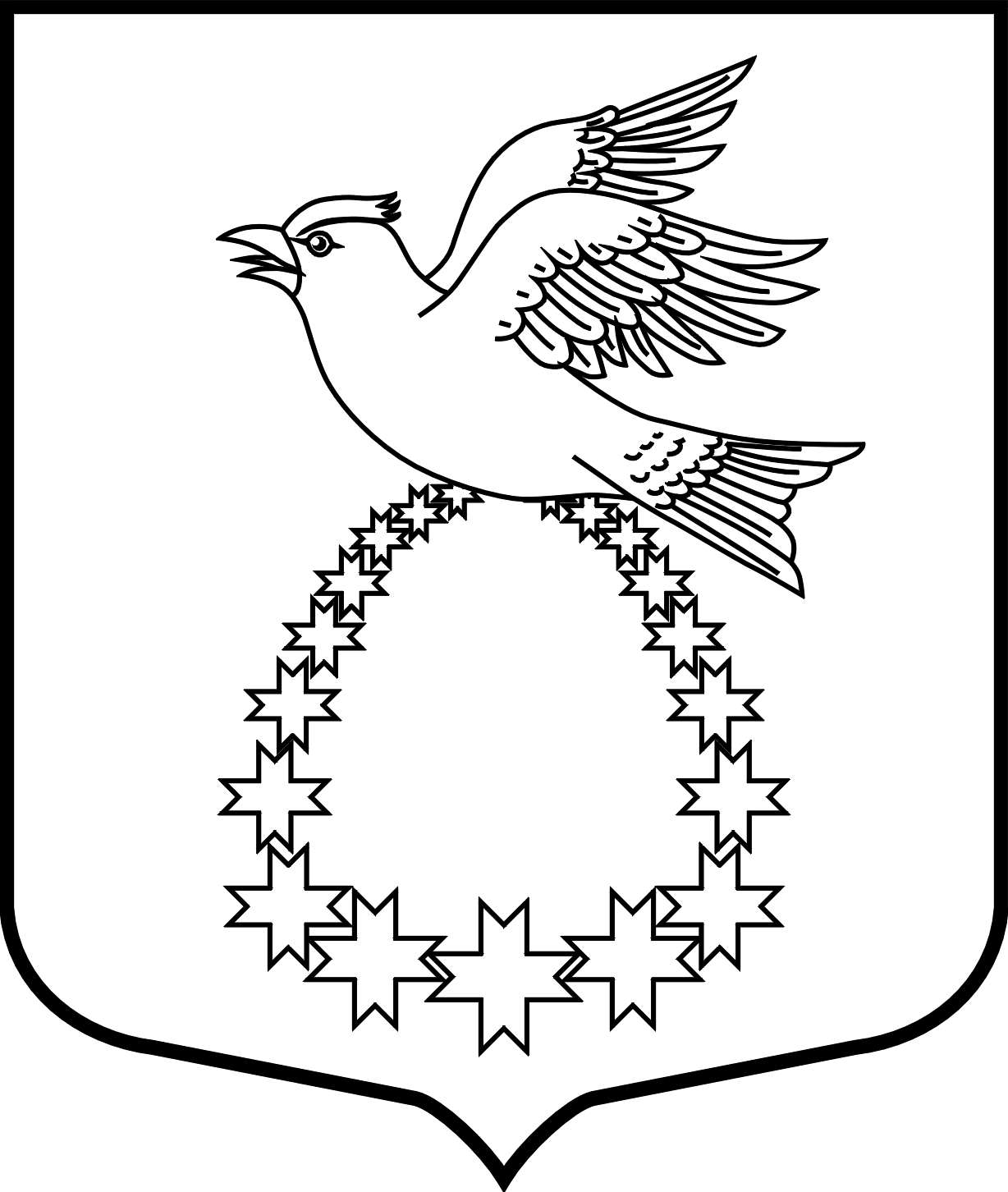  АДМИНИСТРАЦИЯмуниципального образования«Вистинское сельское поселение»муниципального образования«Кингисеппский муниципальный  район»Ленинградской областиПОСТАНОВЛЕНИЕ10.03.2015г. № 39Об утверждении Положения«Об организации и осуществлениипервичного воинского учёта граждан на территории поселения»    В Соответствии с Конституцией Российской Федерации, Федеральным законами от 30.05.1996№61-ФЗ «Об обороне», от 26.02.1997№31 «О мобилизационной подготовке и мобилизации в Российской Федерации», от  28.03.1998»53-ФЗ «О воинской обязанности и военной службе», от 06.10.2003№131-ФЗ «Об общих принципах организации местного самоуправления в Российской Федерации», Постановлением Правительства Российской Федерации от 27.11.2006№719 «Об утверждении Положения о воинском учёте. Устава поселения, администрация Вистинского сельского поселенияПОСТАНОВЛЯЕТ:1.Утвердить Положение «Об организации и осуществлении первичного воинского учёта на территории муниципального образования Вистинское сельское поселение  Кингисеппского района Ленинградской области( приложение №1).2. Настоящее постановление вступает в силу после официального опубликования в газете«Восточный берег», а также подлежит размещению на официальном сайте поселения.3.Контроль за исполнением настоящего постановления возложить на заместителя главы администрации Сажину И.Н.Зам. главы администрации                                                                         И.Н.Сажина